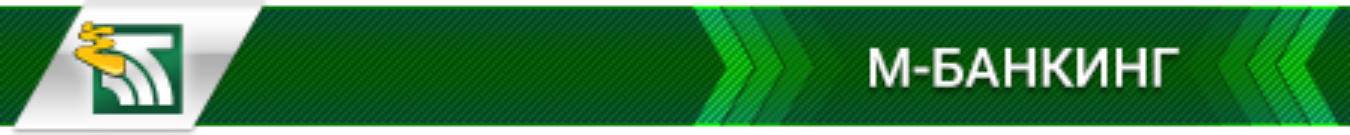                  ОАО «АСБ Беларусбанк»                       М-Банкинг          г. Минск, проспект Дзержинского, 18        тел.: Контакт-центр 147; (017) 218-84-31*******************************************************                  Рег. номер: 1403793                 Дата: 01.10.19 18:44              Карта: 6711 77** **** 5786*******************************************************Получатель: ОАО АСБ БеларусбанкНазначение: погашение кредитаНомер договора: 2424006700005Номер филиала: 216Номер паспорта: 011Период оплаты: ТекущийФИО: Подлесная Людмила СергеевнаАдрес: ул.Якуба Коласа, д.84а, кв.9, г.НовополоцкНомер договора в формате IBAN:BY93AKBB24240000006712130000Погашение начисленных %: 0Погашение основного долга: 0Погашение просроченного долга: 121.10Погашение просроченных %: 59.74Остаток основного долга: 16466.06В т.ч. ост. задолж., погаш. за счет фин. пом. гос.: 0Баланс: -361.68Сумма: 180.84 BYNКод авторизации: 221328Номер чека: 8589935103Примечание: чек выслан на e-mail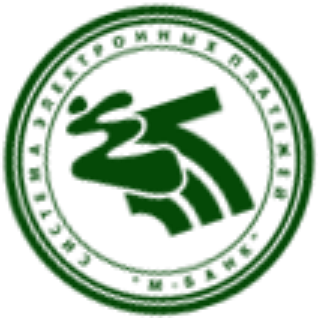 *******************************************************                        СПАСИБО!